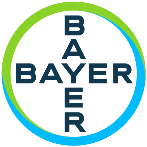 Bayer-Tsinghua Collaboration2023 Bayer Microfunding Call for Project ProposalsDeadline: Dec 20th, 2023Please forward your proposal to yuxin-li@mail.tsinghua.edu.cn and lidia.li@bayer.com Please attach your CV below: Name of ApplicantTitleDepartment/SchoolOffice AddressEmail AddressTel.Proposal InformationProposal InformationProposal InformationProposal InformationProposal Title( Limit 20 words )( Limit 20 words )( Limit 20 words )Proposal Type( Please mark all that apply in the “ ” )  Target  Molecule/Compound  Screening Library  Technology/Platform  Other (Please specify):( Please mark all that apply in the “ ” )  Target  Molecule/Compound  Screening Library  Technology/Platform  Other (Please specify):( Please mark all that apply in the “ ” )  Target  Molecule/Compound  Screening Library  Technology/Platform  Other (Please specify):Identity of Target (If target, please identify gene ID, gene symbol, alternatively spliced gene/protein)(If target, please identify gene ID, gene symbol, alternatively spliced gene/protein)(If target, please identify gene ID, gene symbol, alternatively spliced gene/protein)Patent Status( Please mark in the “ ” )  Applicant is owner of relevant patents or patent applications.	Please provide Comments/Patent No.		  Patent status of submitted target has not been checked or is unknown	Comments		                                                                                 ( Please mark in the “ ” )  Applicant is owner of relevant patents or patent applications.	Please provide Comments/Patent No.		  Patent status of submitted target has not been checked or is unknown	Comments		                                                                                 ( Please mark in the “ ” )  Applicant is owner of relevant patents or patent applications.	Please provide Comments/Patent No.		  Patent status of submitted target has not been checked or is unknown	Comments		                                                                                 Timelines( Please outline the estimated timelines of your experimental plan )( Please outline the estimated timelines of your experimental plan )( Please outline the estimated timelines of your experimental plan )QuestionsAre tools available in your laboratory (e.g. antibody, compound, knock-out mouse)?  (If yes, please specify)Do you already have experience with Bayer?Are tools available in your laboratory (e.g. antibody, compound, knock-out mouse)?  (If yes, please specify)Do you already have experience with Bayer?Are tools available in your laboratory (e.g. antibody, compound, knock-out mouse)?  (If yes, please specify)Do you already have experience with Bayer?Abstract of the ProposalDescribe your key points in the proposalPlease attach your CV after the abstractDescribe your key points in the proposalPlease attach your CV after the abstractDescribe your key points in the proposalPlease attach your CV after the abstractPlease start your abstract here: Please start your abstract here: Please start your abstract here: Please start your abstract here: 